Publicado en   el 04/08/2014 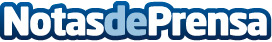 Las ventas al por menor aumentaron en Canarias un 4,4% en junio de 2014 con respecto al mismo mes de 2013Datos de contacto:Nota de prensa publicada en: https://www.notasdeprensa.es/las-ventas-al-por-menor-aumentaron-en-canarias_2 Categorias: Canarias http://www.notasdeprensa.es